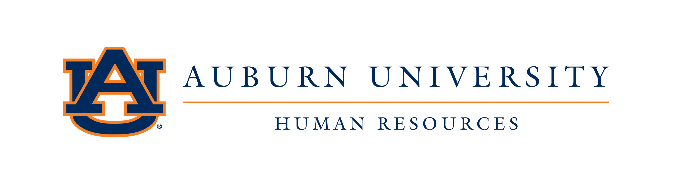 Employment Specialist Division AssignmentsSpecialist: Jenna Richards			Specialist: Takisha BrownDivision No.Division NameHR Liaison120AgricultureAmanda Smitherman400Alabama Cooperative ExtensionChris McClendon300Alabama Agricultural Experiment StationAmanda Smitherman111Auxiliary ServicesLindsey Johnson116Campus Safety & Security(Chief of Staff)Lindsey Johnson113Business & Finance/CFOLindsey Johnson123BusinessJulene Pugh102FacilitiesLoren Allday144Forestry & WildlifeSue Fuller146Human SciencesLaurie Newton151Chief Information OfficeCindy Selman155Information TechnologyCindy Selman116Internal Audit Compliance & Privacy (Chief of Staff) Lindsey Elkins134Liberal ArtsLori Bush152LibrariesArlene Brown170Research & Economic DevelopmentGiovana Brannan136 Science & MathematicsStephanie Woodley139Veterinary MedicineNichole DiehlDivision No.Division NameHR Liaison103Alumni AffairsEddie Orantes142Architecture, Design & ConstructionColleen Newschwander130AthleticsKarla Gacasan140Communications & MarketingBarbara Black104DevelopmentDebbie Knight126EducationJenny Barton128EngineeringTammy Walker100Office of the PresidentPat Harris110Chief Operating OfficerPat Harris116Chief of StaffPat Harris105Graduate SchoolJulie Reece148NursingLinda Watkins160OutreachElizabeth Haeussler150PharmacyAmy Carbajal157ProvostKerry Ransel153 Inclusion & Diversity (Provost)Kerry Ransel133Jules Collins Smith Museum (Provost)Kerry Ransel132Performing Arts Center(Provost)Kerry Ransel180Undergraduate Studies(Provost)Kerry Ransel115Risk Management & SafetyGinger Vedder169Student AffairsTrey Lightner108Enrollment Services (Student Affairs)Trey Lightner